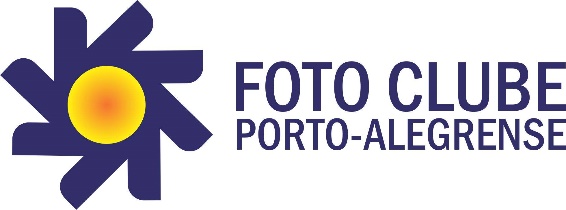 Caro membro,Para que possamos adicionar sua “ficha técnica” no site do Foto Clube Porto-Alegrense, por favor preencha os dados abaixo. Após o preenchimento, favor encaminhar para comsitefcpoa@gmail.com com o assunto: BIO <Nome da Pessoa> juntamente com uma foto quadrada de resolução mediana.NOME ARTISTICO: <nome>AUTODESCRIÇÃO (Utilizar o tamanho de campo abaixo como referência):ÁREAS DE INTERESSE NA FOTOGRAFIA: Ex.: Natureza, Retratos, Etc.REFERÊNCIAS FOTOGRÁFICAS: Ex.: Sebastião Salgado, Jimmy Nelson, etc.FACEBOOK: www.facebook.com/<sua página>INSTAGRAM:  @<seu instagram>SITE: <seu site>EMAIL: <seu email>AUTOR DA FOTOGRAFIA DE SEU PERFIL NO SITE: <nome do autor>